M71HV INSTRUCTION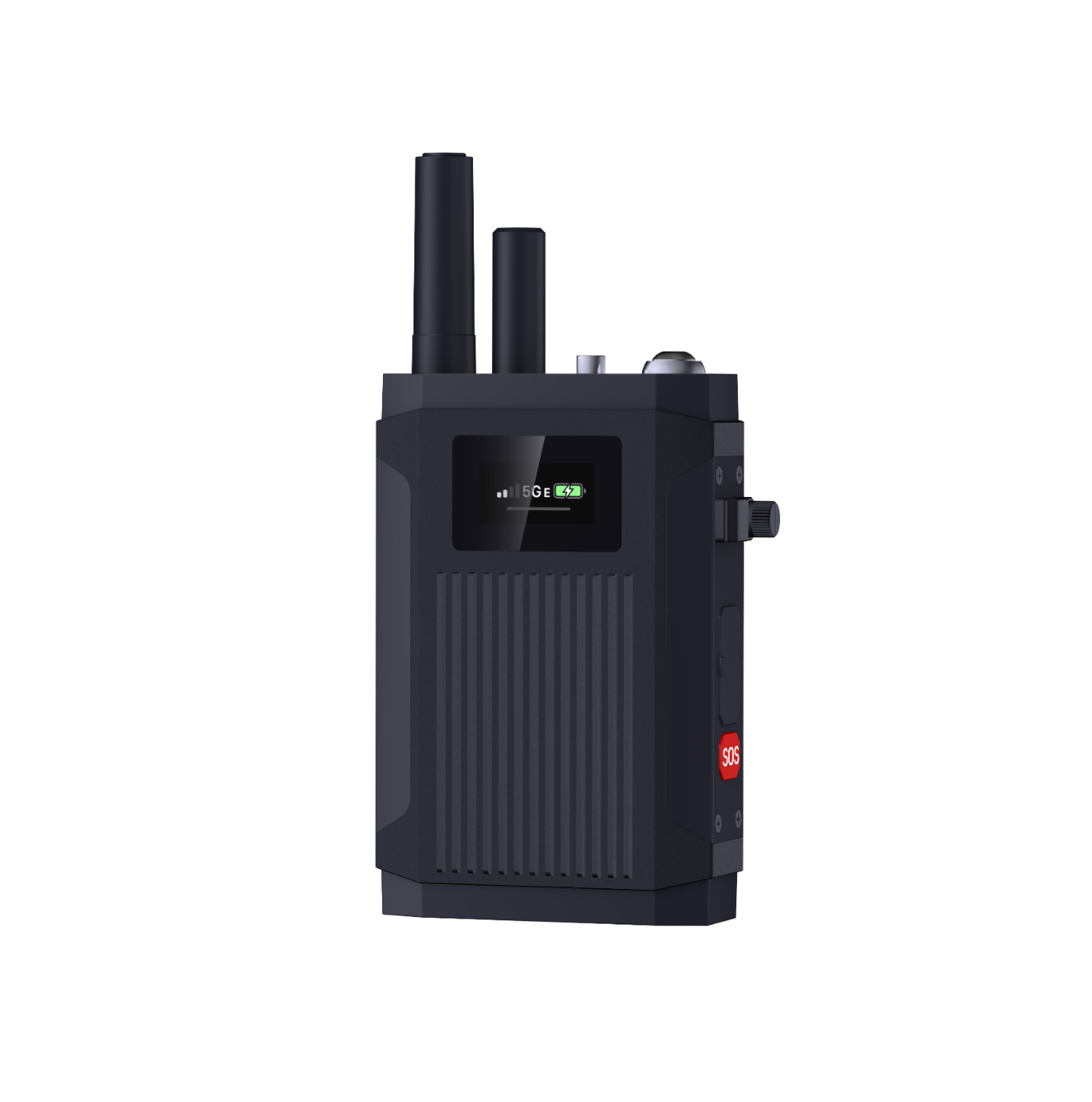 1.BRIEF INSTRODUCTIONBrief IntroductionM71Hv is a high-performance and highly scalable product developed specifically for emergency/temporary video surveillance and remote video surveillance. The product adopts integrated design, integrating audio and video hardware encoding, 5G/4G network, GPS&BeiDou, data storage, lithium battery and other modules. It can be combined with camera devices such as drones and DV cameras through the HDMI input interface. It has the characteristics of lightweight and compact, flexible and convenient use, comprehensive functions, and high reliability. Suitable for mobile monitoring fields such as electricity, law enforcement, road administration, and field photography.Product AdvantagesIP65 protection level, suitable for various complex environmentsVideo encoding H.265 and H.264 are optionalSupporting 5G, 4G, WIFI, and GPS function modulesSupports one MicroSD (TF) card storageBuilt-in lithium battery can work continuously for 12 hoursEquipped with anti glare status display screenEquipped with USB, HDMI and other interfacesHigh scalability2.KEYS AND INTERFACESTop Structure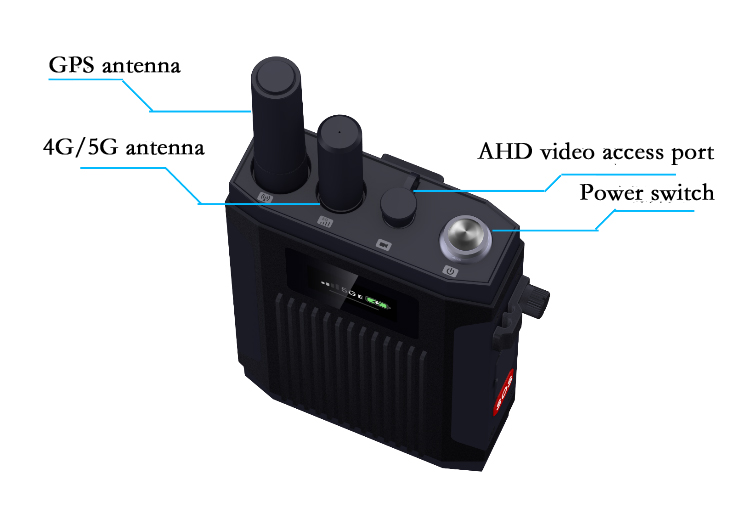 Side Structure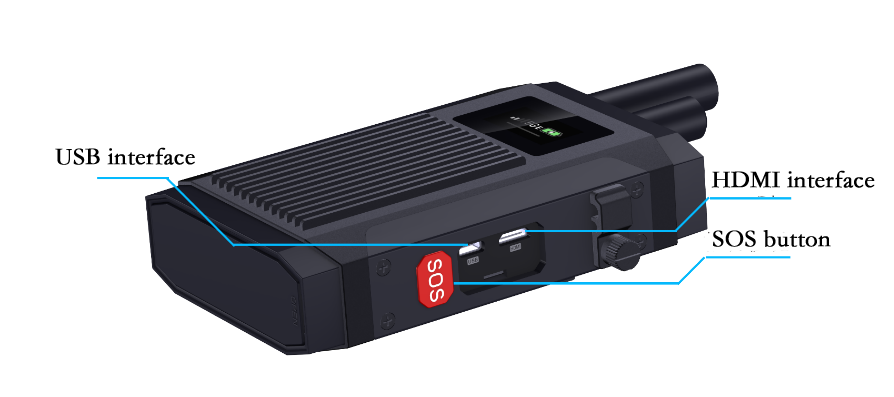 Bottom structure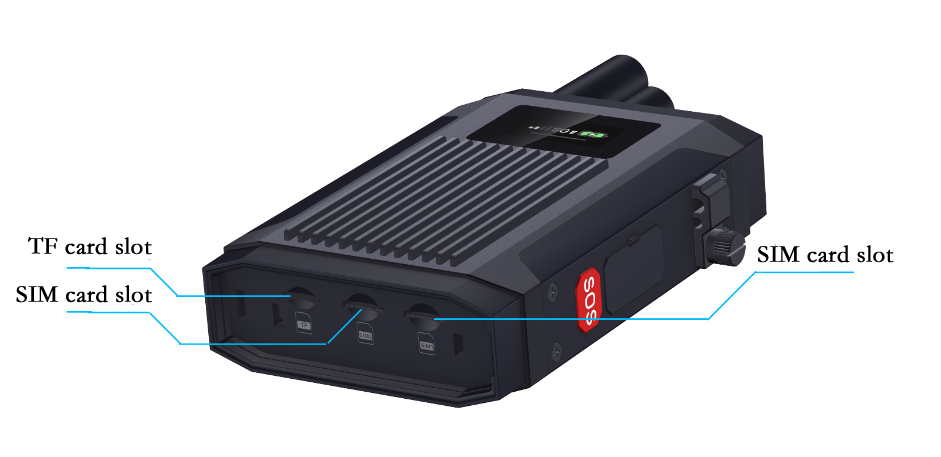 
3.INSTRUCTION MANUAL(1).Key Description

(2).Instructions For Platform Operation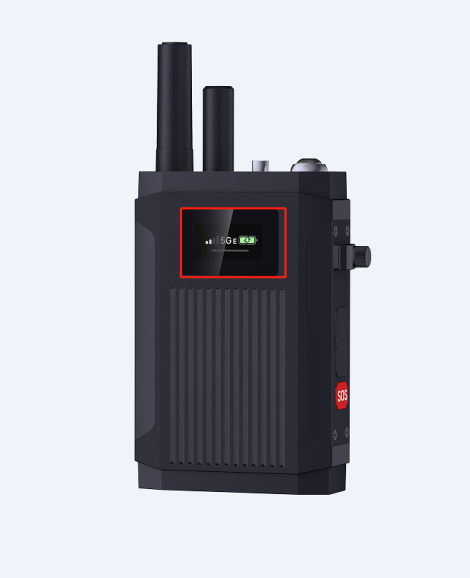 Status display screenLong press and hold for three seconds to turn on the device. When the WiFi icon on the display screen shows AP mode, open the phone's WiFi and connect to the "MDVR1234567" WiFi with a password of "99999999". After successful connection, the phone's browser accesses the IP address "192.168.42.100". Enter the web login interface with the default password of "Adm_123". Enter the password, and after successful login, click on the setup wizard to configure the platform parameters. If you need to configure WiFi to go online, you need to manually enter the SSID and password. After configuration is completed, you need to disconnect the device's AP from the phone, otherwise the device will remain in AP mode. After disconnection, the AP mode will switch to WiFi and automatically connect to go online; If 4/5G goes online, you don't need to configure WiFi, just go to the next step until it is completed.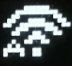 (3).Other Operating InstructionsConnect Bluetooth/intercom: Push up the power button on the left side of the Bluetooth earphone to turn it on. After turning it on, it will automatically enter pairing mode. Then, briefly press the host power button four times to enter pairing mode. When the Bluetooth earphone announces that "Bluetooth is connected" and the Bluetooth icon on the host screen changes to , Bluetooth is connected to the host. Press the top of the Bluetooth front to initiate/end intercom.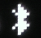 4.STATUS DISPLAY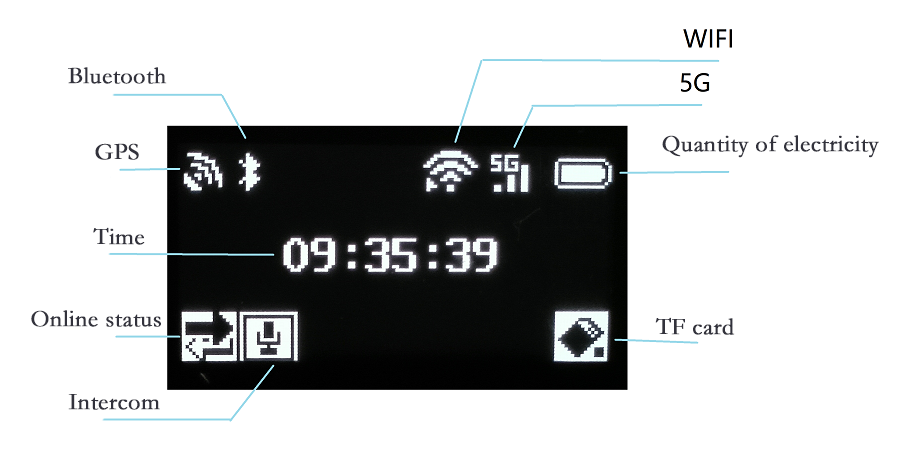 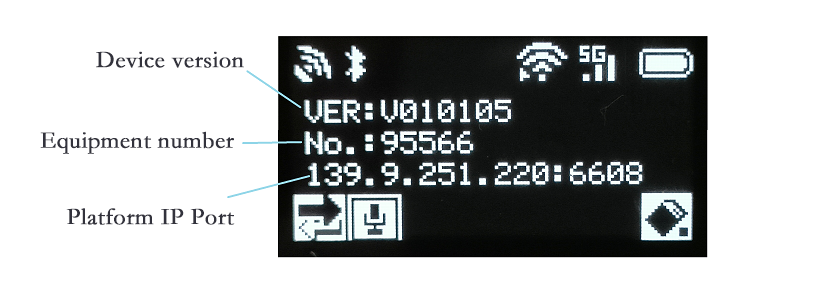 5.SET ACCESSORIES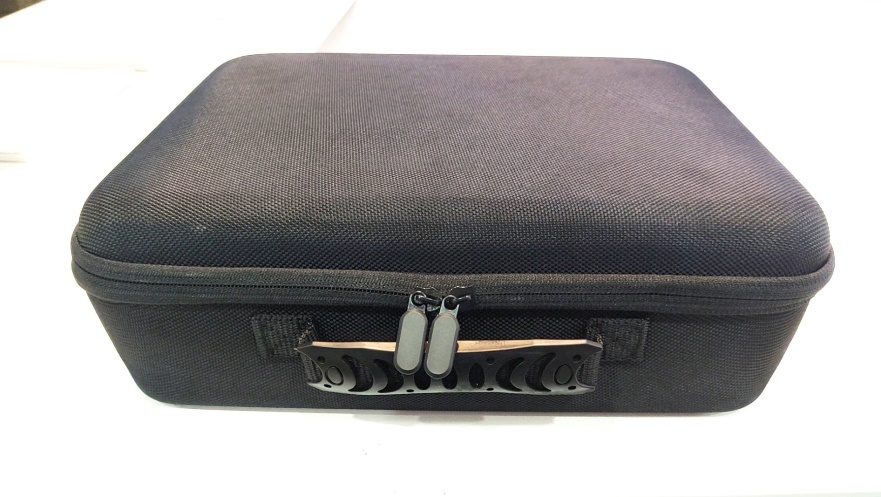 Storage box (size 350mm * 270mm * 250mm)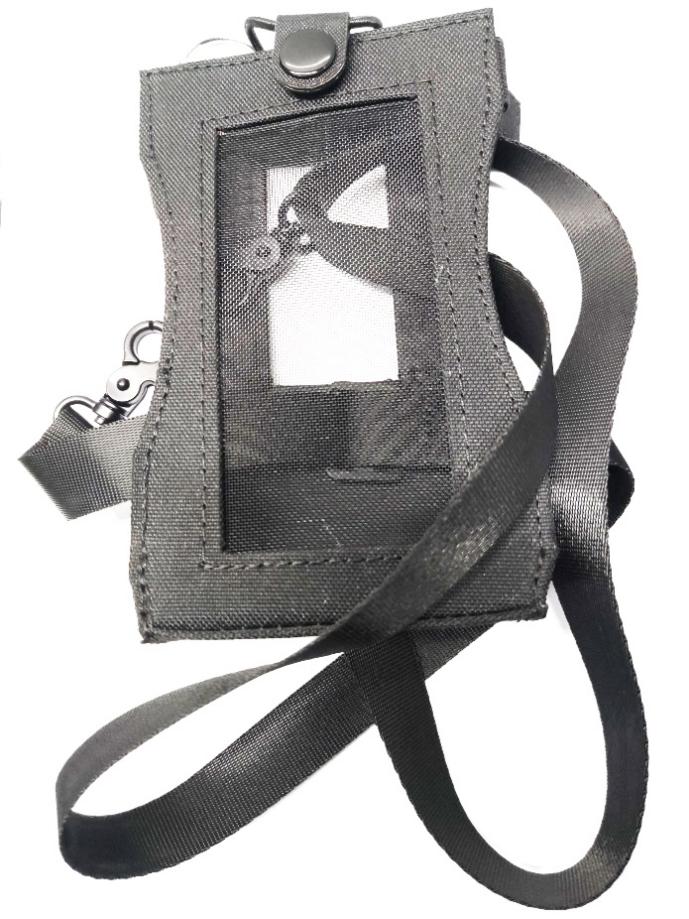 Portable waist pack (for loading and carrying the host)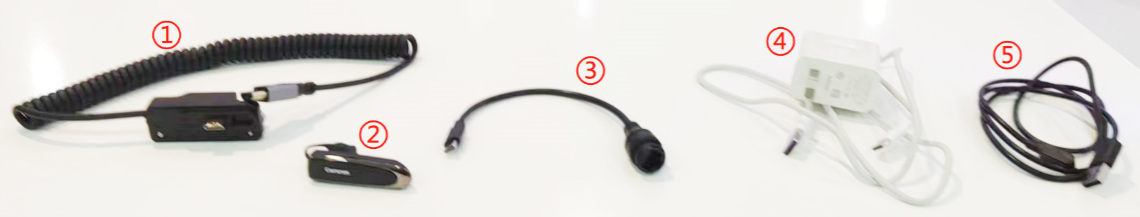 From left to right:HDMI video access cableBluetooth earphonesRJ45 network port adapter cableTYPE-C charging packageMagnetic suction charging module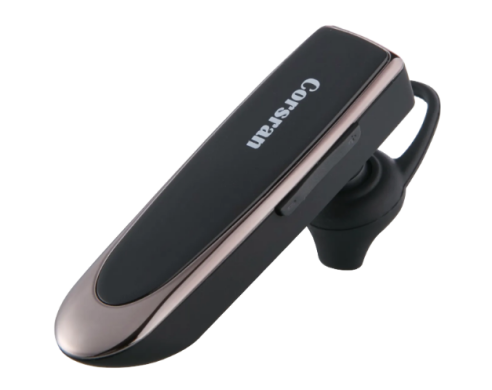 Bluetooth earphones (standard)Main Specifications①Bluetooth version②Charging time: 2 hours③Transmission distance: 10M④ Working temperature: -10 °~60 ° CInformThis device is a precision instrument and equipment. Please strictly follow the user manual for operation. Unplanned operations, such as using a non matching charger to charge the device, may shorten the service life of the device, or even cause short circuits or damage;The instruction document was officially released in August 2023, Version 1.01. There are multiple customized versions of this device. If there are any discrepancies between the functionality of your device and the content of the manual, please refer to the information provided by the staff for your reference;


Power On Button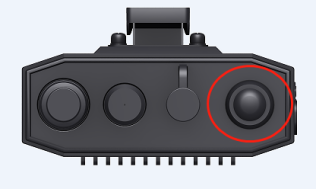 OperationInstruction


Power On ButtonPress three secondson/off


Power On ButtonShort pressWake up the screensaver, display device ID, and center IP information


Power On ButtonContinuously short press twiceSwitch voice mode, intercom/PTT


Power On ButtonShort press three timesTurn Bluetooth function on/off


Power On ButtonShort press four timesbluetooth pairing


Power On Buttonpress for more than 6 secondsForced shutdown, used in case of abnormal crash
SOS Button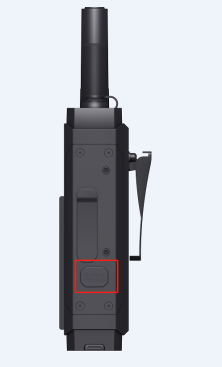 Short press 1 or 2 timesAlarm recording
SOS ButtonShort press three times in a rowThe general version is invalid. The video channel of the Zhuozhida docking version is AHD/HDMI, and it takes effect after restarting
SOS ButtonShort press four times in a rowSwitch HDMI input resolution, 1080P/720P, restart takes effect
SOS ButtonLong pressTrigger platform emergency alarm, release and end the alarmIconBrief IntroductionRemarksBluetoothPress the power button three times continuously to turn Bluetooth on/off. A Bluetooth icon indicates that Bluetooth is turned onIndicates Bluetooth is connected, indicates Bluetooth is not connected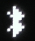 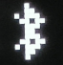 GPSThe figure indicates successful positioning, and the flashing GPS signal indicates that positioning is in progressTimeAfter successful device positioning, automatically calibrate the timeTime can also be manually calibrated through the platformOnline iconAs shown in the figure, the device has been launched, but the icon will not be displayed if it has not been launchedIntercomAs shown in the figure, the device is talking to each other, and the icon will not be displayed if there is no intercomContinuously short press the power button to switch between intercom/PTTWiFiIndicates successful WiFi connection, indicates WiFi not connected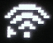 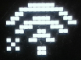 Indicates AP mode, where the device will continue to power on for one minute and then switch to WiFi mode5GAs shown in the figure, 5G dialing was successful, while other states indicate unsuccessful dialingThere are four signals in total, and the more signals, the stronger the signalElectricityDisplay the current battery level of the device. When the battery level is low for charging, a "+" will be displayed in the battery icon, indicating that charging is in progressTFThe picture shows that there is a card and it is in the recording stateNo TF card inserted/No TF card read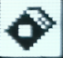    KeyBriefMarks+/-Volume control buttonControl Bluetooth volumeON/OFFSwitch buttonTurn on or off the Bluetooth earphone powerTop slotcharge holeFor charging earphone